Приложение 1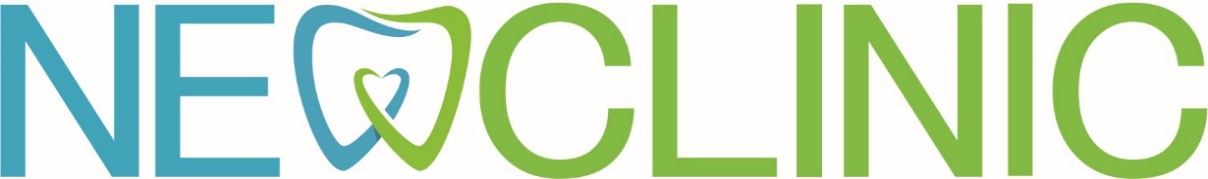 До заключения договора Исполнитель в доступной форме уведомляет Потребителя (Пациента) о том, что несоблюдение указаний (рекомендаций) Исполнителя (медицинского работника, предоставляющего платную медицинскую услугу), в том числе назначенного режима лечения, могут снизить качество предоставляемой платной медицинской услуги, повлечь за собой невозможность ее завершения в срок или отрицательно сказаться на состоянии здоровья Потребителя, а также уведомляет Потребителя (Пациента)о возможности получения медицинской помощи в рамках программы государственных гарантий бесплатного оказания гражданам медицинской помощи и территориальных программ государственных гарантий бесплатного оказания гражданам медицинской помощи. С территориальной программой государственных гарантий бесплатного оказания гражданам медицинской помощи ознакомлен. Пациент предупрежден о том, что в помещениях клиники с целью контроля качества и безопасности медицинской деятельности ведется видеонаблюдение и аудиофиксация. Договор на оказание платных медицинских услуг №  г. Санкт-Петербург									Пациент (Потребитель)                      (Ф.И.О. физического лица)Адрес места жительства, иные адреса и телефоны, на которые Исполнитель может направлять ответы на письменные обращения, содержание персональные данные и медицинскую тайну Пациента Богатырский 59 корп 1Телефон:  e-mail: и  ООО «Ньюклиник», адрес места нахождения юридического лица 197183, Санкт-Петербург, Липовая аллея, д. 15, лит. А, пом. 5-Н адрес места осуществления медицинской деятельности 197183, Санкт-Петербург, Липовая аллея, д. 15, лит. А, пом. 5-Н адрес сайта в сети "Интернет" www.newclinic.spb.ru свидетельство о присвоении ОГРН 1197847124958, ИНН 7814759632в лице генерального директора Бжеще Давида Константиновича, действующего на основании Устава и лицензии № ЛО41-01148-78/00336373 от 26.112019 г., выдана Комитетом по Здравоохранению г. Санкт-Петербурга (г. Санкт-Петербург, ул. Малая Садовая д.1/25, тел.246-69-00) сроком действия «бессрочно», ссылка на сведения содержащиеся в электронных реестрах лицензий https://roszdravnadzor.gov.ru/services/licenses?ysclid=lnu4oy9gi9640261838, на осуществление медицинской деятельности при оказании первичной, в том числе доврачебной, врачебной  и специализированной  медико-санитарной  помощи в амбулаторных условиях по: рентгенологии, сестринскому делу, стоматологии, стоматологии ортопедической, стоматологии профилактической, при оказании первичной специализированной медико-санитарной помощи в амбулаторных условиях по: организации здравоохранения и общественному здоровью; ортодонтии, рентгенологии, стоматологии детской, стоматологии общей практики, стоматологии ортопедической, стоматологии терапевтической, стоматологии хирургической, именуемое в дальнейшем «Исполнитель», далее совместно именуемые «Стороны», заклю-чили настоящий Договор о нижеследующем1. Предмет договора.1.1 Исполнитель обязуется оказать Потребителю (Пациенту)платные медицинские услуги, а Потребитель – принять и оплатить оказанные услуги по прайсу Исполнителя в соответствии с условиями настоящего Договора.2. Условия и сроки предоставления платных медицинских услуг2.1 Основанием для оказания платных медицинских услуг является личное обращение и добровольное желание Пациента получить медицинские услуги за плату, наличие медицинских показанийи возможностейИсполнителядля оказания медицинских услуг.2.2. Платные медицинские услуги предоставляются при обязательном наличии информированного добровольного согласия Пациента, данного им в порядке, установленном законодательством РФ об охране здоровья граждан.2.3.Сроки оказания услуг по Договору указаны в «Положении о сроках оказания медицинских услуг»Исполнителя, с которыми Пациент был ознакомлен до подписания настоящего Договора.2.4. Перечень и стоимость платных медицинских услуг указываются в плане лечения, являющимся приложением к настоящему Договору, который составляется письменнопосле консультации и обследования Пациента. Согласие Пациента на оказание дополнительных услуг за плату и изменение плана лечения оформляется в письменной форме в виде приложения к настоящему Договору.2.5. Подписывая Договор, Потребитель подтверждает, что до его заключения лично ознакомился с прейскурантом Исполнителя, Положением о гарантиях, Положением о сроках оказания услуг, с положением о стоматологической клинике, с правилами, порядками, условиями, формами оказания медицинских услуг и их оплаты, с правилами поведения пациентов, размещенных на информационном стенде и сайте Исполнителя, и обязуется соблюдать их требования.2.6. Пациент до подписания Договора получил сведения,размещенные на информационном стенде и сайте Исполнителя, о медицинских работниках, участвующих в предоставлении платных медицинских услуг, об уровне их профессионального образования и квалификации, графике их работы. 2.7. Медицинские услуги по Договору оказываются на основе клинических рекомендаций и с учетом стандартов медицинской помощи, утверждаемых Министерством здравоохранения Российской Федерации.2.8. Информация о методах оказания медицинской помощи, связанных с ними рисках, видах медицинского вмешательства, их последствиях и ожидаемых результатах оказания медицинской помощи предоставляется потребителю в информированных добровольных согласиях на оказание медицинских услуг.2.9. Перечень платных медицинских услуг по Договору предоставляется потребителю в форме плана обследования и лечения, являющимся приложением к настоящему договору и составляемому после проведения консультации и диагностики лечащим врачом. 2.10. Потребитель имеет возможность ознакомиться со стандартами медицинской помощи и клиническими рекомендациями, с учетом и на основании которых оказываются медицинские услуги, путем изучения ссылок на сайте и на информационном стенде Исполнителя на Официальный интернет-портал правовой информации (www.pravo.gov.ru) и официальный сайт Министерства здравоохранения Российской Федерации. 2.11. Сроки ожидания предоставления платных медицинских услуг составляют 30 календарных дней.  3. Права и обязанности Сторон3.1 Исполнитель обязан:3.1.1. Оказывать платные медицинские услуги в соответствии с требованиями, установленными законодательством РФ, а также в соответствие с условиями настоящегоДоговора.3.1.2. Ознакомить Потребителяв письменном виде с подробной информацией о предоставляемых медицинских услугах по планулечения,перечнем, стоимостью, сроками оказанияуслуг до начала их оказания. 3.2 Потребитель обязан:3.2.1. Выполнять требования, обеспечивающие качественное предоставление медицинских услуг, в том числе: сообщать информацию о своем здоровье, выполнять устные и письменныерекомендации и назначения лечащего врача, сообщать необходимые сведения о своем состоянии здоровья; соблюдать режим лечения,график визитов для проведения диагностики, лечения и плановых осмотров, выполнять условия гарантии на овеществленные результаты оказанных медицинских услуг. В случае невозможности явки предупредить об этом заранее (за сутки до приема) персонал ООО «Ньюклиник».3.2.2. Подписывать информированные добровольные согласия на оказание медицинских услуг до начала их оказания, планы лечения, актывыполненных услуг после их оказания и иныедокументы и Приложения к настоящему договору. В случае отказа от подписания документов Пациент обязан предоставить письменные пояснения причины такого отказа. 3.2.3. Явиться в клинику за 10 минут до назначенного времени приема и уведомлять Исполнителяза 24 часа об отмене назначенного врачом визита вне зависимости от причины отмены.3.2.4. Во время действия настоящего Договора уведомлять Исполнителяоб имеющихся заболеваниях, об использованиилекарственных препаратов, назначенных самостоятельно или специалистами других лечебных учреждений, уведомлять и фактах получения медицинских услуг в других медицинских организациях, последствия которых могут повлиять на результаты уже оказанных по Договору услуг, на гарантийные обязательства, или повлечь за собой изменения в плане лечения и сроках оказания услуг(за исключением получения экстренной медицинской помощи).3.2.5. В случае изменения состояния здоровья, связанного, с точки зрения Пациента, с проведенными Исполнителем медицинскими вмешательствами, немедленно сообщить об этом лечащему врачу или администратору Исполнителя по телефону иприбыть на прием к Исполнителю в разумные сроки согласно полученным врачебным рекомендациям.3.2.6. При отказе от продолжения лечения Пациент обязан подписать отказ от медицинского вмешательстваи расторгнуть Договор, оплатив оказанные услуги и все фактически понесенные Исполнителем затраты по Договору.3.2.7. Оплатить оказанные Исполнителем услуги по Договору в соответствии с прайсом на момент оказания услуги или путем внесения предоплаты в случаях, предусмотренных Договором и правилами оплаты услуг в клинике Исполнителяс учетом положений статьи 34 ФЗ РФ "О защите прав потребителей".3.2.8. Заботиться о своем здоровье, принимать все возможные меры для сохранения положительного результата лечения.3.2.9. По окончании лечения проходить регулярный осмотр  у лечащего врача 1 раз в 6 месяцев. Если пациент не явился на профилактический осмотр  в указанное врачом время- гарантия не продлевается3.3 Исполнитель имеет право:3.3.1. Направлять Пациента с его согласия в другие медицинские организации или привлекать для консультаций и лечения внешних специалистов для оказания согласованных письменно с Пациентом дополнительных медицинских услуг, которые осуществляются за отдельную плату.  3.3.2. Установить гарантийные обязательства и сроки службы на оказанные услуги индивидуально в соответствии с Приложениями к настоящему Договору, указывать их в плане лечения, акте выполненных услуг, гарантийном талоне, иных документах.  3.3.3. Направить Пациента с его согласия к другому специалисту соответствующего профиля в случае непредвиденного отсутствия лечащего врача в день приема, или перенести дату и время оказания услуг.3.3.4.Отсрочить или отменить оказание услуги (в том числе в день назначения) в случае обнаружения у Пациента медицинских противопоказаний, препятствующих безопасному оказанию услуг, а также в случае опоздания Пациента на прием к назначенному времени.3.3.5. Изменить план обследования и(или) лечения по медицинским показаниям и оказать дополнительные платные медицинские услуги без оформления дополнительного соглашения к договору либо нового договора с указанием конкретных дополнительных медицинских услуг и их стоимости.3.3.6.	Выполнить работы в сроки, согласованные с Пациентом (при условии соблюдении Пациентом сроков явки на приемы).Если в процессе протезирования между приёмами , пациент откладывает визит в стоматологию более чем  на 2 недели, то ортопедическая конструкция может не подойти, т.к. происходят  физиологические изменения в полости рта из-за отсутствия зубов, например :  могуг быть сколы , подвижка зубов и т.д. В этом случае  Пациент оплачивает повторно 50% стоимости  работы, т.к. надо изготавливать заново конструкцию , и по завершении работы оставшиеся 50%.3.4 Пациент имеет право:3.4.1. Получать информацию о состоянии здоровья, о результатах оказания медицинских услуг, о действии лекарственных препаратов и их побочных проявлениях, об исходах и прогнозах медицинских вмешательств, иную информацию о платных медицинских услугах в соответствии с требованиями Правил оказания медицинскими организациями платных медицинских услуг.3.4.2. Навыборлечащего врачасучетом получения согласияврача осуществлять лечение Пациента по нормам ст.70 Закона 323-ФЗ.3.4.3. Получать выписки или копии из медицинской документациив порядке, установленномсоответствующими нормативными актами РФ.3.5. Пациент обязан, находясь на лечении, в соответствии с Федеральным законом "Об основах охраны здоровья граждан в Российской Федерации" соблюдать режим лечения, в том числе определенный на период их временной нетрудоспособности, и правила поведения пациента в клинике Исполнителя.4. Порядок оплаты медицинских услуг.4.1 Пациент обязан оплатить оказанную Исполнителем услугу в порядке и сроки, которые установлены настоящим Договором, с учетом положений статей 16.1 и 37 Закона "О защите прав потребителей". Пациенту выдается документ, подтверждающий произведенную оплату: контрольно-кассовый чек, квитанция или иной бланк строгой отчетности.4.2. Пациент производит оплату медицинских услуг по прайсу Исполнителя на день оказания услуг одним из следующих способов: наличными денежными средствами в кассу, безналичным перечислением денежных средств на расчетный счет, с использованием платежного терминала Исполнителя и банковских карт.4.3.Услуги оказываются Исполнителем с использованием своих материалов или материалов субподрядчика. Исполнитель полностью отвечает за ненадлежащее качество использованных при оказании услуг материалов. Материал Исполнителя оплачивается Пациентом при заключении Договора полностью с учетом положений статьи 34 Закона "О защите прав потребителей" путем внесения предоплаты.4.4. При досрочном расторжении Договора делается перерасчет за фактически оказанные услуги и возврат остатка ранее внесенного аванса Пациенту наличными или на расчетный счет в банке в срок до 10 рабочих дней включительно.4.5.Медицинские услуги за ортопедическое лечение Пациент оплачивает  по предоплате 50% от стоимости конструкций. Предоплата не возвращается обратно Пациенту.4.6.	 Зуб (зубы), ранее подвергавшиеся лечению в других медицинских учреждениях и имеющие признаки некачественного лечения корневых каналов а именно пломбирование корневых каналов (некачественно залеченным корневым каналом считается недопломбировка его более чем на один мм от физиологической верхушки корня), могут по желанию Пациента подвергнуты повторному «условному» лечению в ООО «Ньюклиник». При этом при перелечивании каналов (канала) такого зуба (зубов) часто происходит обострение хронического процесса, ООО «Ньюклиник» не имеет возможности дать гарантию на сохранность указанного зуба и исключить полностью его удаление. Врачом ООО «Ньюклиник» делается запись в медицинской карте Пациента с указанием причин, по которым проводится «условное» лечение, при ознакомлении с такой записью Пациент дает письменное согласие на проведение «условного» лечения. Стоимость «условного» лечения зуба (зубов) в случае их последующего удаления возврату не подлежит. Если Пациент настаивает на сохранении такого зуба (зубов) после перелечивания и возникновения необходимости его удаления, то Исполнитель не несет ответственности за наступающие в связи с этим неблагоприятные последствия. Первичное эндодонтическое лечение (лечение корневых каналов) зуба также может привести к осложнениям по независящим от врача причинам (анатомические особенности строения зуба, общее состояние здоровья) и привести в дальнейшем к хирургическому вмешательству5. Ответственность сторон5.1. За неисполнение либо ненадлежащее исполнение обязательств по Договору Стороны несут ответственность, предусмотренную законодательством РФ. 5.2. В случае задержки Пациентом оплаты по Договору, ему начисляется пеня в размере 3% за каждый день просрочки оплаты. Оплата пени не снимает с Пациента обязательств оплаты оказанных услуг по Договору.5.3. В случае отказа Потребителя после заключения договора от получения медицинских услуг договор расторгается, при этом Потребитель оплачивает исполнителю фактически понесенные исполнителем расходы, связанные с исполнением обязательств по договору.5.4  Пациент песет ответственность в установленном законом порядке за неисполнение обязательств по оплате предоставляемых по настоящему договору услуг.5.5.	 Стороны не несут ответственности за неисполнение своих обязательств по договору, если это произошло вследствие непреодолимой силы (форс-мажор), то есть чрезвычайных и непредотвратимых обстоятельств.5.6.	Исполнитель не несет  моральной и материальной ответственности  перед пациентом в случае:5.6.1	Возникшие осложнения по вине Пациента:  не соблюдение гигиены полости рта, не выполнение  назначений врача, не своевременное сообщение о возникших нарушениях и осложнениях.5.6.2	Возникновение аллергии или не переносимости препаратов и стоматологических материалов разрешенных к применению.5.6.3	Возникновение заболеваний слизистой оболочки полости рта: гингивит, стоматит и другие.5.6.4	Возникновение осложнений при обращении в другую  клинику6. Порядок разрешения споров6.1. Обращения (жалобы) Пациент может направить на почтовый адрес 197183, г. Санкт-Петербург, Липовая аллея,д.15, лит.А.пом.5-Н следующим способом: заказным письмом с уведомлением о вручении или при личном обращении Потребителя (его законного представителя) в клинику Исполнителя.6.2. Срок устранения признанных Исполнителем недостатков оказанных услуг устанавливается настоящим Договором равным 45 дням.В случае, если во время устранения недостатков станет очевидным, что они не будут устранены в определенный Договором срок, Стороны могут заключить соглашение о новом сроке устранения недостатков.6.3. При предъявлении потребителем требований, в том числе при обнаружении недостатков оказанной медицинской услуги, Исполнитель рассматривает в сроки, установленные для удовлетворения требований Потребителя Законом Российской Федерации "О защите прав потребителей".6.4. Территориальная подсудность споров определяется в соответствии с законодательством РФ.7. Прочие условия7.1.Оригиналы медицинских документов Исполнителя Пациенту не выдаются. Пациент имеет право ознакомиться с оригиналами медицинских документов в сроки и на условиях, определяемых законодательством РФ.7.2. Пациент, в соответствии с требованиями статьи 9 федерального закона № 152-ФЗ “О персональных данных”, даетсвое согласие на обработку персоналомИсполнителя своих персональных данных, включающих: фамилию, имя, отчество, гражданство, пол, дату рождения, адрес места жительства, профессию, контактные телефоны и адреса электронной почты, реквизиты полиса ДМС, данные о состоянии своего здоровья в медико-профилактических целях, для установления медицинского диагноза и оказания медицинских услуг, в целях уведомления об услугах и акцияхИсполнителяпо почте, электронной почте и сотовой связи посредством телефонных звонков и СМС, сбора статистической информации, контроля качества лечения. Пациент уведомлен о необходимости медицинского фото- и видеопротоколирования этапов оказания платных медицинских услуг. Срок хранения персональных данных соответствует сроку хранения Договора. Настоящее согласие действует бессрочно и может быть отозвано Пациентом в письменном виде.7.3. Исполнитель не вправе отказывать Пациенту в заключении, исполнении, изменении или расторжении договора в связи с отказом Пациента предоставить персональные данные, за исключением случаев, если обязанность предоставления таких данных предусмотрена законодательством Российской Федерации или непосредственно связана с исполнением Договора.7.4.Подписывая данный Договор, Пациент подтверждает, что делает это сознательно и добровольно, без принуждения и давления обстоятельств, имея альтернативные варианты выбора врача и лечебного учреждения, в том числе по программе государственных гарантий бесплатного оказания гражданам медицинской помощи.7.5. Заключение договора добровольного медицинского страхования и оплата медицинских услуг, предоставляемых в соответствии с указанным договором, осуществляются в соответствии с Гражданским кодексом РФ и Законом РФ "Об организации страхового дела в Российской Федерации". В случае лечения Пациента по договору добровольного медицинского страхования все услуги, относящиеся к страховому случаю (подтверждается страховым полисом и направлением от страховой компании), оплачиваются страховой компанией. Прочие оказанные платные медицинские услуги, на которые не распространяется действие страхового полиса ДМС, оплачиваются Пациентом в соответствии с условиями настоящего Договора. 8. Гарантийные обязательства по Договору:8.1. Полная информация об условиях гарантии, сроках службы овеществленных результатов услугИсполнителясодержится в «Положении о гарантиях» на сайте https://newclinic.spb.ru/и на информационном стендеИсполнителя.8.2. Порядок и условия выдачи потребителю (законному представителю Потребителя) после исполнения договора исполнителем медицинских документов (копии медицинских документов, выписки из медицинских документов), отражающих состояние его здоровья после получения платных медицинских услуг, включая сведения о результатах обследования, диагнозе, методах лечения, об используемых при предоставлении платных медицинских услуг лекарственных препаратах и медицинских изделиях, без взимания дополнительной платы устанавливается в соответствии с требованиями приказа МЗ РФ от 31 июля 2020 г. №789н "Об утверждении порядка и сроков предоставления медицинских документов (их копий) и выписок из них“ и осуществляется по письменному запросу Потребителя (его законного представителя) в срок до 30 календарных дней.8.3.. Осложнения и другие побочные эффекты медицинского вмешательства, возникшие вследствие биологических особенностей организма, и вероятность которых используемые знания и технологии не могут полностью исключить, не являются недостатками качества услуг, если услуги оказаны с соблюдением всех необходимых требований.8.4. Пациент  осознает и принимает, что существуют зависящие от него обстоятельства, которые влияют на результат оказания услуг, на их эффективность, безопасность, на сроки оказания и длительность полезного действия услуг, а именно:•	строгое выполнение всех рекомендаций и предписаний врача;•	посещение врачебного кабинета в назначенный срок;•	предоставление Исполнителю  точной и подробной информации о состоянии своего здоровья, включая сведения о переносимых и имеющихся заболеваниях, непереносимости лекарств, препаратов и процедур, о проводимом вне поликлиники лечении;•	информирование Исполнителя  при первой возможности об изменениях в состоянии здоровья, включая появление болевых или дискомфортных ощущений в процессе и после лечения;•	соблюдение правил внутреннего распорядка ООО «Ньюклиник»;•	обращение в ООО «Ньюклиник»  в случае дискомфорта в области проведенного лечения;•	гарантийный срок и срок службы на проведенное лечение, протезирование, сохраняются при условии, если пациент выполняет весь план лечения, согласованный с врачом.9. Срок действия, изменение и расторжение Договора.9.1. Настоящий Договор вступает в силу с момента его подписания сторонами и действует (в зависимости от того, какое обстоятельство наступит раньше): в течение одного календарного года или до исполнения Сторонами своих обязательств.Если за 10 календарных дней до истечения срока действия настоящего договора ни одна из Сторон не известит в письменной форме другую Сторону о намерении расторгнуть настоящий Договор по причине окончания срока действия, он пролонгируется на тех же условиях на следующий календарный год.9.2. Все приложения и дополнительные соглашения, указанные в настоящем Договоре и созданные Сторонами в процессе действия Договора, рассматриваются Сторонами как неотъемлемые составные части настоящего Договора. Изменения и дополнения настоящего Договора возможны только путем составления письменного Приложения или Дополнительного соглашения и его подписания всеми Сторонами Договора. 9.3. Расторжение договора возможно по факту выполнения Сторонами всех обязательств по Договору, по инициативе Пациента, по окончании срока действия, по решению судалибо по иным причинам согласно законодательству РФ.10.Настоящий Договор составлен в двух экземплярах, имеющих одинаковую юридическую силу, по одному для каждой из сторон.11. Реквизиты сторон:“Исполнитель”ООО “Ньюклиник” ИНН 7814759632Юридический адрес:197183 Санкт-Петербург, Липовая аллея, дом 15,литер А, помещение 5-НОГРН 1197847124958 Тел.+7 (812) 679 72 72Расчетный счет № 40702810203500018521ТОЧКА ПАО БАНКА «ФК ОТКРЫТИЕ»К\счет №301018108452550000999 БИК 044525999“Пациент”Дата рождения: Паспорт:  Кем и когда выдан паспорт: Адрес:  Тел.:  Генеральный директор ООО “Ньюклиник” ________(Бжеще Д.К.)М.пПациент_________________